МИНИСТЕРСТВО ОБЩЕГО И ПРОФЕССИОНАЛЬНОГО ОБРАЗОВАНИЯ СВЕРДЛОВСКОЙ ОБЛАСТИГосударственное бюджетное  образовательное учреждение Свердловской области для детей, нуждающихся в психолого-педагогической и медико-социальной помощи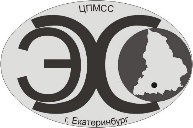 Центр психолого-медико-социального сопровождения «Эхо»ГБОУ СО «ЦПМСС «Эхо»ПОЛОЖЕНИЕо  региональной Олимпиаде по слухоречевому развитию «Не буду молчать» учащихся коррекционных школ I вида.1.Общие положения       1.1. Настоящее Положение о  региональной Олимпиаде школьников определяет порядок организации и проведения региональной Олимпиады школьников, ее организационное и методическое обеспечение, порядок участия в Олимпиаде учащихся и порядок определения победителей и призеров.      1.2. Основными целями и задачами Олимпиады являются выявление и развитие у учащихся образовательных учреждений 1 вида слухоречевых способностей, интереса  и стремления к совершенствованию своей речи, развитие коммуникативных навыков, создание условий для интеллектуального развития, пропаганда возможностей развития детей, имеющих нарушения слуха, повышение педагогической квалификации учителей.      1.3. Олимпиада проводится по плану ГБОУ СО «ЦПМСС « Эхо», при участии образовательных учреждений I вида.      1.4. Олимпиада проводится по слухоречевой работе.       1.6. Учащиеся принимают участие в Олимпиаде добровольно. Участие учащихся в Олимпиаде является уважительной причиной отсутствия на занятиях в дни проведения Олимпиады.                            2.Порядок организации и проведения Олимпиады Олимпиада проводится в два тура.      2.1. Первый тур – школьный. Проводится образовательными учреждениями по темам, рекомендованным методической комиссией ГБОУ СО ЦПМСС « Эхо». В первом туре принимают участие все учащиеся. Победители первого тура (1,2,3 места) допускаются к участию во втором туре (не более 3 человек).  Заявки  на участие во тором туре Олимпиады подать в оргкомитет ГБОУ СО «ЦПМСС « Эхо».                 до  03 октября 2011 года.      2.2. Второй тур - региональный.  Проводится в ГБОУ СО «ЦПМСС « Эхо» по заданиям, рекомендованным методической комиссией ГБОУ СО «ЦПМСС « Эхо».Для проведения  второго тура  отводится 3 астрономических часа. Каждый участник Олимпиады  имеет право ознакомиться с результатами своей работы и в случае несогласия с полученной оценкой обратиться в жюри Олимпиады.             3.Организационно-методическое и информационное обеспечение  Олимпиады Для организационно-методического обеспечения проведения Олимпиады Центром  создается оргкомитет, методическая комиссия  и жюри Олимпиады.      3.1. Оргкомитет Олимпиады Разрабатывает положение о проведении Олимпиады;Определяет формы, порядок и сроки проведения Олимпиады на всех ее этапах;Осуществляет общее руководство подготовкой и проведением Олимпиады;Издает необходимые материалы для проведения Олимпиады, анализирует и обобщает итоги Олимпиады;Участвует в решении вопросов финансирования и материального обеспечения Олимпиады;Подводит итоги Олимпиады;Награждает победителей.          Состав оргкомитета:Серегина И.И.-зам. директора по КР и ППМСС;Козлова В.П.- зам.директора по НМР;Родионова Л.Г.- зав.интернатом;Лебедева Е.М.- учитель технологии;Мазеина А.И.- учитель по слуховой работе      3.2.  Методическая комиссия Олимпиады:Определяет темы для Олимпиады;Разрабатывает задания для 2 тура;Вносит предложения в оргкомитет по вопросам, связанным    с совершенствованием организации                                            проведения и методического обеспечения Олимпиады; Представляет в оргкомитет отчет об итогах проведения Олимпиады;Готовит пакет документов с заданиями.       Состав методической комиссии:   Трошина С.И.- зам. директора по УВР;  Майданюк Т.Г.- руководитель МО учителей по слуховой работе; Филюшкина О.И.- учитель по слухоречевой работе; Арсенова Л.А.- учитель начальных классов.      3.3. Жюри Олимпиады.В состав жюри включаются по 1 учителю от каждого ОУ, принимающих участие  в Олимпиаде. Проводит проверку устных и письменных работ участников Олимпиады;Определяет победителей и распределяет призовые места; Готовит предложения по награждению победителей;Награждает победителей.                       4. Требования к оформлению работ участников II тура Олимпиады.                          Каждый участник Олимпиады получает лист с заданиями:указывает фамилию, имя, отчество, класс, школу, территорию;выполняет задания Олимпиады.                        5. Подведение итогов Олимпиады, определение победителей и призеров       5.1. Победителями и призерами считаются участники, набравшие максимальное количество баллов, и  награждаются дипломами первой, второй и третьей степени. Участники могут, также, награждаться похвальными грамотами и другими поощрительными призами.      5.2. Количество победителей и призеров 2 этапа Олимпиады определяются жюри.                Жюри оценивает:Умение отвечать на устные и письменные вопросы.Умение понимать обращенную речь в устной форме и выполнять просьбы и поручения.Умение пользоваться диалогической формой речи.Состояние ритмико-интонационной структуры речи, ее выразительность.Уровень словесно-логического мышления и познавательных способностей.Творческие возможности участников Олимпиады.                                                                  Списки победителей и призеров 2 этапа определяются жюри и утверждаются оргкомитетом.                                           6.Финансовое обеспечение Олимпиады       6.1. Финансовое обеспечение школьного этапа Олимпиады осуществляется за счет средств общеобразовательных учреждений.      6.2. Финансовое обеспечение 2 этапа Олимпиады осуществляется за счет средств ГБОУ СО «ЦПМСС « Эхо».                                                  Оргкомитет по проведению Олимпиады ГБОУ СО ЦПМСС « Эхо»:                                                                                                                                          Приложение №1Содержание заданий для II тура Олимпиады. 2 класс.                                          (Задания соответствуют программным требованиям 1 класса).     Теоретический и практический материал по заданиям 1 тура готовится методическими комиссиями школ.    Теоретический и практический материал по заданиям 2 тура готовится методической комиссией ГБОУ СО ЦПМСС «Эхо» по следующим темам:                        Времена года.                    Моя семья.Задания: 1. Расстановка ударения в словах (2-3 слога).2.Определение количества слов в предложении (3-4 слова, предложения без предлогов).3.Чтение слов с соблюдением правил орфоэпии по надстрочному знаку, исходя из программных  требований.4.Проверка навыка чтения с губ. Ответы на вопросы по одной из данных тем.5.Кроссворд по картинкам (5 картинок по одной из данных тем).6.Выразительное чтение стихотворения.             Бабушка.(Л.Квитко)                                 Падают, падают листья. (М.Ивенсен)                              Мы с моею бабушкой                                                     Падают, падают листья-Старые друзья.                                                          В нашем саду листопад…До чего хорошая                                                       Желтые, красные листьяБабушка моя.                                                             По ветру вьются, летят.                                                          Домашняя заготовка.1.Командное приветствие и презентация образовательного учреждения (возможно использование мультимедиа);2.Творческое задание (концертный номер).PS.  Весь речевой  материал предъявляется слухозрительно.                      Содержание заданий для II тура Олимпиады. 3 класс.                         (Задания соответствуют программным требованиям 2 класса).    1.Теоретический и практический материал по заданиям 1 тура готовится методическими комиссиями школ.    2.Теоретический и практический материал по заданиям 2 тура готовится методической комиссией ГБОУ СО ЦПМСС «Эхо» по следующим темам:                    Времена года.                                   Моя семья.                           Задания: 1. Расстановка ударения в словах (из 3 слогов).2.Определение количества слов в предложении (3-5 слов, предложения  без предлогов).3.Чтение слов с соблюдением правил орфоэпии по надстрочному знаку, исходя из программных  требований.4.Проверка навыка чтения с губ. Ответы на вопросы по одной из данных тем.5.Кроссворд по картинкам (6 картинок по одной из данных тем).6.Выразительное чтение стихотворения (чтение стихотворения при выборе из 2).Первое сентября. (Н.Берендгоф)Много летних дней весёлыхПровели мы без забот.Здравствуй, осень!Здравствуй, школа!Впереди учебный год.Мама. (В.Руссу)Много мам на белом свете.                       Всех дороже мне она.Всей душой их любят дети.                         Кто она? Отвечу я:Только мама есть одна,                               Это мамочка моя!                                                                    Домашняя заготовка.1.Командное приветствие и презентация образовательного учреждения (возможно использование мультимедиа);2.Творческое задание (концертный номер).PS.   Весь речевой   материал предъявляется слухозрительно.                        Содержание заданий для II тура Олимпиады. 4 класс.                    (Задания соответствуют программным требованиям 3 класса).    1.Теоретический и практический материал по заданиям 1 тура готовится методическими комиссиями школ.    2.Теоретический и практический материал по заданиям 2 тура готовится методической комиссией ГБОУ СО ЦПМСС «Эхо» по следующим темам:        Времена года                                                              Моя семья.Задания: 1. Расстановка ударения в словах (из 3-4 слогов).2.Определение количества слов в предложении без предлога (3-5 слов).3.Самостоятельная расстановка надстрочных знаков и чтение слов с соблюдением орфоэпических норм.4.Проверка навыка чтения с губ. Ответы на вопросы по одной из данных тем.5.Кроссворд по одной из данных тем.6.Выразительное чтение стихотворения (при выборе из 2).Сентябрь. (И. Мазнин).Листьям -                                                            Ветру -Время опадать,                                                   В трубах завывать.Птицам -                                                              Солнцу - стынуть,Время улетать,                                                    Тучам - литься,Грибникам -                                                         Нам с тобой -Блуждать в  тумане.                                            Идти учиться.Осень. (В.Жуковский).Садик мой весёлый,                                   Ветер злой, холодный                                     Где ж твои цветы?                                      Листья оборвал,Под дождём осенним                                 По дорожкам грязным                                     Изменился ты.                                             Все их разбросал.                                                         Домашняя заготовка. 1.Командное приветствие и презентация образовательного учреждения (возможно использование мультимедиа);2.Творческое задание (концертный номер).PS.    Весь речевой  материал предъявляется слухозрительно.                                                                                                                                              Приложение № 2.Заявка на участие в региональной олимпиаде по слухоречевому развитию « Не буду молчать»                                         М.П.                        Подпись руководителя образовательного учрежденияPS. Аудиограммы   прилагаются.      1.5.Олимпиада проводится  для учащихся   2-4 классов- 27.10.11 в 11 часов Координаты ГБОУ СО ЦПМСС « Эхо»:                                                       620089 г. Екатеринбург, ул. Белинского, 163    Тел.(факс) (343)257-37-68 Е-mail: centrecho@mail.ru  Ответственные исполнители:Серегина Ирина Ивановна, тел.8-9122163657Трошина Светлана Ивановна, тел. 8-9086377995№1Название населенного пункта(область, край)2Полное название образовательного учреждения3Контактные данные(адрес, e-mail, тел.)4Участники№ФИОКлассВозрастГруппа глухоты4Участники4Участники4Участники5Наличие аудиограммы  у каждого участника олимпиады (отметить +/-)6ФИО сопровождающего (ФИО полностью с указанием должности)7С правилами и условиями организации и проведения олимпиады ознакомлены и согласны  (отметить +/-)8Дата подачи заявки